Tasg 16 – Silffoedd llyfrauGwybodaeth am y dasgSgiliau a asesir gan y dasg CwestiwnLefel anhawsterCyd-destun mathemategol y Cwricwlwm CenedlaetholMath o destunMathau cwestiynau16. Silffoedd llyfrauIsel (C16.1)Deall rhifau a nodiant, algebra, cyfrifo mewn ffyrdd amrywiol.Testun byr, parhaus diagram i’w ddehongli.Gofyn am ddehongli diagram a chyfrifiad ar gyfer ateb byr, caeedig.Sgiliau meddwl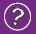 Sgiliau llythrennedd a chyfathrebu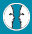 CynllunioGofyn cwestiynauGweithredu sgiliau, gwybodaeth a dealltwriaeth sydd ganddyn nhw eisoesCasglu gwybodaethPenderfynu’r broses/dull a strategaethDatblyguCreu syniadau a’u datblyguMeddwl yn rhesymegol a chwilio am batrymauYstyried tystiolaeth, gwybodaeth a syniadauMyfyrioAdolygu’r broses/dullGwerthuso’u dysgu a’u meddwl eu hunainDarllenLleoli, dewis a defnyddio gwybodaeth gan ddefnyddio strategaethau darllenYmateb i’r hyn maen nhw wedi’i ddarllenYsgrifennu	Trefnu syniadau a gwybodaethSgiliau cyfathrebu ehangachCyfleu gwybodaethCynllunioGofyn cwestiynauGweithredu sgiliau, gwybodaeth a dealltwriaeth sydd ganddyn nhw eisoesCasglu gwybodaethPenderfynu’r broses/dull a strategaethDatblyguCreu syniadau a’u datblyguMeddwl yn rhesymegol a chwilio am batrymauYstyried tystiolaeth, gwybodaeth a syniadauMyfyrioAdolygu’r broses/dullGwerthuso’u dysgu a’u meddwl eu hunainSgiliau rhifedd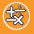 CynllunioGofyn cwestiynauGweithredu sgiliau, gwybodaeth a dealltwriaeth sydd ganddyn nhw eisoesCasglu gwybodaethPenderfynu’r broses/dull a strategaethDatblyguCreu syniadau a’u datblyguMeddwl yn rhesymegol a chwilio am batrymauYstyried tystiolaeth, gwybodaeth a syniadauMyfyrioAdolygu’r broses/dullGwerthuso’u dysgu a’u meddwl eu hunainDefnyddio gwybodaeth fathemategolDefnyddio rhifauCasglu gwybodaethCyfrifoDefnyddio’r system rhifauDehongli a chyflwyno canfyddiadauCofnodi a dehongli data a chyflwyno canfyddiadauSgorio Silffoedd Llyfrau 16.1Marc llawn: 5.Dim marc: Atebion eraill neu ddim ateb o gwbl.Mae ateb y cwestiwn hwn yn gywir yn cyfateb i anhawster o 499 pwynt sgôr ar raddfa fathemateg PISA. Ar draws gwledydd OECD, atebodd 61% o fyfyrwyr yn gywir. I ateb y cwestiwn yn gywir, rhaid i fyfyrwyr dynnu ar eu sgiliau o’r clwstwr medr cysylltiadau.